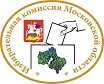 Московская областьТЕРРИТОРИАЛЬНАЯ ИЗБИРАТЕЛЬНАЯ КОМИССИЯ ГОРОДА РЕУТОВР Е Ш Е Н И Еот 29.06.2018 № 224/44О зачислении в резерв составов участковых комиссийНа основании пункта 9 статьи 26 и пункта 5.1 статьи 27 Федерального закона “Об основных гарантиях избирательных прав и права на участие в референдуме граждан Российской Федерации”, во исполнении  Решения Избирательной комиссии Московской области от 10 мая 2018 года «Об исключении из резерва составов участковых избирательных комиссий и структуре резерва составов участковых избирательных  комиссий на территории Московской области»,  территориальная избирательная комиссия города Реутов РЕШИЛА:1. Зачислить в резерв составов участковых комиссий избирательных участков г. Реутов, №№ 2637-2675, кандидатуры согласно прилагаемому списку (прилагаемым спискам.)     2.   Разместить настоящее решение и список лиц, зачисленных в резерв составов участковых комиссий, в газете «Реут» и на сайте Администрации города Реутов.     3. 	Контроль за выполнением настоящего решения возложить на председателя территориальной избирательно комиссии города Реутов О.А. Укропову.Председательтерриториальной избирательной комиссии города Реутов		                                        О.А. УкроповаСекретарьтерриториальной избирательной комиссии города Реутов			                               Н.Ю. ФилатоваПриложение к решениютерриториальной избирательной комиссии города Реутовот 29.06.2018 №224/44№ п/пФамилия, имя, отчествоКем предложенОчередность назначения, указанная политической партией (при наличии)Удачин Александр ВикторовичМестное отделение Всероссийской политической партии «ЕДИНАЯ РОССИЯ» городского округа Реутов Московской области.Худякова  Наталья  ИвановнаМестное отделение Всероссийской политической партии «ЕДИНАЯ РОССИЯ» городского округа Реутов Московской области.Улыбина Анастасия НиколаевнаМестное отделение Всероссийской политической партии «ЕДИНАЯ РОССИЯ» городского округа Реутов Московской области.Требушинина Ирина ИвановнаМестное отделение Всероссийской политической партии «ЕДИНАЯ РОССИЯ» городского округа Реутов Московской области.Верестников Олег ЮрьевичМестное отделение Всероссийской политической партии «ЕДИНАЯ РОССИЯ» городского округа Реутов Московской области.Толкачев Кирилл АлександровичМестное отделение Всероссийской политической партии «ЕДИНАЯ РОССИЯ» городского округа Реутов Московской области.Бабуркина Екатерина АндреевнаМестное отделение Всероссийской политической партии «ЕДИНАЯ РОССИЯ» городского округа Реутов Московской области.Родионова Юлия СергеевнаМестное отделение Всероссийской политической партии «ЕДИНАЯ РОССИЯ» городского округа Реутов Московской области.Филина Надежда ЕвгеньевнаМестное отделение Всероссийской политической партии «ЕДИНАЯ РОССИЯ» городского округа Реутов Московской области.Камень Марина ЕмельяновнаМестное отделение Всероссийской политической партии «ЕДИНАЯ РОССИЯ» городского округа Реутов Московской области.Бурлаков Александр ВладимировичМестное отделение Всероссийской политической партии «ЕДИНАЯ РОССИЯ» городского округа Реутов Московской области.Полывянная  Галина  ВикторовнаМестное отделение Всероссийской политической партии «ЕДИНАЯ РОССИЯ» городского округа Реутов Московской области.Ананов Андрей ВалериевичМестное отделение Всероссийской политической партии «ЕДИНАЯ РОССИЯ» городского округа Реутов Московской области.Новлянская Зоя АндреевнаМестное отделение Всероссийской политической партии «ЕДИНАЯ РОССИЯ» городского округа Реутов Московской области.Василин Станислав АндреевичМестное отделение Всероссийской политической партии «ЕДИНАЯ РОССИЯ» городского округа Реутов Московской области.Мясищева  Надежда  ИвановнаМестное отделение Всероссийской политической партии «ЕДИНАЯ РОССИЯ» городского округа Реутов Московской области.Образчикова Галина АлексеевнаМестное отделение Всероссийской политической партии «ЕДИНАЯ РОССИЯ» городского округа Реутов Московской области.Крымцова Тамара АндреевнаМестное отделение Всероссийской политической партии «ЕДИНАЯ РОССИЯ» городского округа Реутов Московской области.Кувшинова Елена АнатольевнаМестное отделение Всероссийской политической партии «ЕДИНАЯ РОССИЯ» городского округа Реутов Московской области.Герасимова Татьяна ИгоревнаМестное отделение Всероссийской политической партии «ЕДИНАЯ РОССИЯ» городского округа Реутов Московской области.Жудин Геннадий АлексеевичМестное отделение Всероссийской политической партии «ЕДИНАЯ РОССИЯ» городского округа Реутов Московской области.Омельченко Анна АлександровнаМестное отделение Всероссийской политической партии «ЕДИНАЯ РОССИЯ» городского округа Реутов Московской области.Цуканова Анастасия  ВладимировнаМестное отделение Всероссийской политической партии «ЕДИНАЯ РОССИЯ» городского округа Реутов Московской области.Лайкова Юлия ПетровнаМестное отделение Всероссийской политической партии «ЕДИНАЯ РОССИЯ» городского округа Реутов Московской области.Дронина Инна  СергеевнаМестное отделение Всероссийской политической партии «ЕДИНАЯ РОССИЯ» городского округа Реутов Московской области.Боброва Татьяна АнатольевнаМестное отделение Всероссийской политической партии «ЕДИНАЯ РОССИЯ» городского округа Реутов Московской области.Анисимова Анастасия ВладимировнаМестное отделение Всероссийской политической партии «ЕДИНАЯ РОССИЯ» городского округа Реутов Московской области.Кузнецова Анна ВикторовнаМестное отделение Всероссийской политической партии «ЕДИНАЯ РОССИЯ» городского округа Реутов Московской области.Елисеева Марина ВалентиновнаМестное отделение Всероссийской политической партии «ЕДИНАЯ РОССИЯ» городского округа Реутов Московской области.Волкова Евгения АлександровнаМестное отделение Всероссийской политической партии «ЕДИНАЯ РОССИЯ» городского округа Реутов Московской области.Зверева Анастасия  ДмитриевнаМестное отделение Всероссийской политической партии «ЕДИНАЯ РОССИЯ» городского округа Реутов Московской области.Михалаш Надежда АлександровнаМестное отделение Всероссийской политической партии «ЕДИНАЯ РОССИЯ» городского округа Реутов Московской области.Русова Ирина ВладимировнаМестное отделение Всероссийской политической партии «ЕДИНАЯ РОССИЯ» городского округа Реутов Московской области.Гришунина Елена АлексеевнаМестное отделение Всероссийской политической партии «ЕДИНАЯ РОССИЯ» городского округа Реутов Московской области.Ермилова Дарья  ИгоревнаМестное отделение Всероссийской политической партии «ЕДИНАЯ РОССИЯ» городского округа Реутов Московской области.Затеев Виталий ПавловичМестное отделение Всероссийской политической партии «ЕДИНАЯ РОССИЯ» городского округа Реутов Московской области.Попова Марина МихайловнаМестное отделение Всероссийской политической партии «ЕДИНАЯ РОССИЯ» городского округа Реутов Московской области.Желтиков Андрей МихайловичМестное отделение Всероссийской политической партии «ЕДИНАЯ РОССИЯ» городского округа Реутов Московской области.Евдокименко Татьяна ВладимировнаМестное отделение Всероссийской политической партии «ЕДИНАЯ РОССИЯ» городского округа Реутов Московской области.Волкова Ольга СергеевнаМестное отделение Всероссийской политической партии «ЕДИНАЯ РОССИЯ» городского округа Реутов Московской области.Корнеева Надежда НиколаевнаМестное отделение Всероссийской политической партии «ЕДИНАЯ РОССИЯ» городского округа Реутов Московской области.Максимова Светлана ВикторовнаМосковской областное отделение Политической партии ЛДПР – Либерально-демократической партии РоссииКаменская  Анна СергеевнаМосковской областное отделение Политической партии ЛДПР – Либерально-демократической партии РоссииЛогинова Екатерина МихайловнаМосковской областное отделение Политической партии ЛДПР – Либерально-демократической партии РоссииАврамкин Александр ВладимировичМосковской областное отделение Политической партии ЛДПР – Либерально-демократической партии РоссииФалеева Елена ВладимировнаМосковской областное отделение Политической партии ЛДПР – Либерально-демократической партии РоссииРогожников Александр АлександровичМосковской областное отделение Политической партии ЛДПР – Либерально-демократической партии РоссииАверин Олег ВячеславовичМосковской областное отделение Политической партии ЛДПР – Либерально-демократической партии РоссииСоколова Елена ДмитриевнаМосковской областное отделение Политической партии ЛДПР – Либерально-демократической партии РоссииБашкатов Сергей ВалерьевичМосковской областное отделение Политической партии ЛДПР – Либерально-демократической партии РоссииВанина Ксения ИгоревнаМосковской областное отделение Политической партии ЛДПР – Либерально-демократической партии РоссииГорелова Александра ПетровнаМосковской областное отделение Политической партии ЛДПР – Либерально-демократической партии РоссииГребенкин  Андрей ЮрьевичМосковской областное отделение Политической партии ЛДПР – Либерально-демократической партии РоссииКондаков Олег НиколаевичМосковской областное отделение Политической партии ЛДПР – Либерально-демократической партии РоссииЧерник Елена АлександровнаМосковской областное отделение Политической партии ЛДПР – Либерально-демократической партии РоссииКрасникова Валентина ПавловнаМосковской областное отделение Политической партии ЛДПР – Либерально-демократической партии РоссииСоколова Ольга ВасильевнаМосковской областное отделение Политической партии ЛДПР – Либерально-демократической партии РоссииКазулицына Светлана АлександровнаМосковской областное отделение Политической партии ЛДПР – Либерально-демократической партии РоссииКабанов Александр ФедоровичМосковской областное отделение Политической партии ЛДПР – Либерально-демократической партии РоссииЛунина Евгения ВитальевнаМосковской областное отделение Политической партии ЛДПР – Либерально-демократической партии РоссииИванова Венера СирачевнаМосковской областное отделение Политической партии ЛДПР – Либерально-демократической партии РоссииБударина Ольга ВикторовнаМосковской областное отделение Политической партии ЛДПР – Либерально-демократической партии РоссииГубань Татьяна ВладимировнаМосковской областное отделение Политической партии ЛДПР – Либерально-демократической партии РоссииПоярков Кирилл АндреевичМосковской областное отделение Политической партии ЛДПР – Либерально-демократической партии РоссииБлашкин Вячеслав АлександровичМосковской областное отделение Политической партии ЛДПР – Либерально-демократической партии РоссииХажеева  Гульнара  МидихатовнаМосковской областное отделение Политической партии ЛДПР – Либерально-демократической партии РоссииПоловко Лариса ПетровнаМосковской областное отделение Политической партии ЛДПР – Либерально-демократической партии РоссииФоминых Таисия АлександровнаМосковской областное отделение Политической партии ЛДПР – Либерально-демократической партии РоссииПопова Галина СергеевнаМосковской областное отделение Политической партии ЛДПР – Либерально-демократической партии РоссииБежбармакова Татьяна МатвеевнаМосковской областное отделение Политической партии ЛДПР – Либерально-демократической партии РоссииРозин Станислав ВадимовичМосковской областное отделение Политической партии ЛДПР – Либерально-демократической партии РоссииРадченко Мария ДмитриевнаМосковской областное отделение Политической партии ЛДПР – Либерально-демократической партии РоссииГолионова Юлия АлександровнаМосковской областное отделение Политической партии ЛДПР – Либерально-демократической партии РоссииБлагодатских Валерия НиколаевнаМосковской областное отделение Политической партии ЛДПР – Либерально-демократической партии РоссииПанарина Светлана ЮрьевнаМосковской областное отделение Политической партии ЛДПР – Либерально-демократической партии РоссииБагатюк  Наталья НиколаевнаМосковской областное отделение Политической партии ЛДПР – Либерально-демократической партии РоссииВершинин Сергей АлександровичМосковской областное отделение Политической партии ЛДПР – Либерально-демократической партии РоссииБрагина Татьяна ВикторовнаМосковской областное отделение Политической партии ЛДПР – Либерально-демократической партии РоссииЛуконина Ирина ВикторовнаМосковской областное отделение Политической партии ЛДПР – Либерально-демократической партии РоссииЗайнутдинова Ксения НасимовнаМосковской областное отделение Политической партии ЛДПР – Либерально-демократической партии РоссииМоллачиев Даха МагамаалиевичМосковской областное отделение Политической партии ЛДПР – Либерально-демократической партии РоссииВоронцов Олег АнатольевичМестное отделение Политической партии СПРАВЕДЛИВАЯ РОССИЯ в городском округе РеутовИльяев  Михаил ЛьвовичМестное отделение Политической партии СПРАВЕДЛИВАЯ РОССИЯ в городском округе РеутовСтепанова Ольга ГеоргиевнаМестное отделение Политической партии СПРАВЕДЛИВАЯ РОССИЯ в городском округе РеутовХудякова Анна АлександровнаМестное отделение Политической партии СПРАВЕДЛИВАЯ РОССИЯ в городском округе РеутовКузьмин Юрий ВалентиновичМестное отделение Политической партии СПРАВЕДЛИВАЯ РОССИЯ в городском округе РеутовБасова Ирина КарловнаМестное отделение Политической партии СПРАВЕДЛИВАЯ РОССИЯ в городском округе РеутовКупцов Олег ВалерьевичМестное отделение Политической партии СПРАВЕДЛИВАЯ РОССИЯ в городском округе РеутовНедашковский Илья ВасильевичМестное отделение Политической партии СПРАВЕДЛИВАЯ РОССИЯ в городском округе РеутовКоссова Елена МихайловнаМестное отделение Политической партии СПРАВЕДЛИВАЯ РОССИЯ в городском округе РеутовЩетинина Олеся АлексеевнаМестное отделение Политической партии СПРАВЕДЛИВАЯ РОССИЯ в городском округе РеутовЧерунова Елена СергеевнаМестное отделение Политической партии СПРАВЕДЛИВАЯ РОССИЯ в городском округе РеутовКозько  Светлана АлександровнаМестное отделение Политической партии СПРАВЕДЛИВАЯ РОССИЯ в городском округе РеутовФедосейкина Елена ВалериевнаМестное отделение Политической партии СПРАВЕДЛИВАЯ РОССИЯ в городском округе РеутовЛубошнова Анастасия СергеевнаМестное отделение Политической партии СПРАВЕДЛИВАЯ РОССИЯ в городском округе РеутовШишкина Надежда ЮрьевнаМестное отделение Политической партии СПРАВЕДЛИВАЯ РОССИЯ в городском округе РеутовГрамма Андрей ВасильевичМестное отделение Политической партии СПРАВЕДЛИВАЯ РОССИЯ в городском округе РеутовСолдатов Евгений АлександровичМестное отделение Политической партии СПРАВЕДЛИВАЯ РОССИЯ в городском округе РеутовСавельева Жанна МихайловнаМестное отделение Политической партии СПРАВЕДЛИВАЯ РОССИЯ в городском округе РеутовМинеева Татьяна АлексеевнаМестное отделение Политической партии СПРАВЕДЛИВАЯ РОССИЯ в городском округе РеутовПомадчина Надежда ИвановнаМестное отделение Политической партии СПРАВЕДЛИВАЯ РОССИЯ в городском округе РеутовШушпанников Юрий ПетровичМестное отделение Политической партии СПРАВЕДЛИВАЯ РОССИЯ в городском округе РеутовСмирнова Ирина НиколаевнаМестное отделение Политической партии СПРАВЕДЛИВАЯ РОССИЯ в городском округе РеутовМухина Любовь АлексеевнаМестное отделение Политической партии СПРАВЕДЛИВАЯ РОССИЯ в городском округе РеутовБуланцев Дмитрий СергеевичМестное отделение Политической партии СПРАВЕДЛИВАЯ РОССИЯ в городском округе РеутовДолгополова  Валентина ВладимировнаМестное отделение Политической партии СПРАВЕДЛИВАЯ РОССИЯ в городском округе РеутовУльянова Галина ВикторовнаМестное отделение Политической партии СПРАВЕДЛИВАЯ РОССИЯ в городском округе РеутовГорбунова Марина НиколаевнаМестное отделение Политической партии СПРАВЕДЛИВАЯ РОССИЯ в городском округе РеутовОвчинников Анатолий АлексеевичМестное отделение Политической партии СПРАВЕДЛИВАЯ РОССИЯ в городском округе РеутовРозин  Вадим ИгоревичМестное отделение Политической партии СПРАВЕДЛИВАЯ РОССИЯ в городском округе РеутовЩур Александра ВладимировнаМестное отделение Политической партии СПРАВЕДЛИВАЯ РОССИЯ в городском округе РеутовСторожева Надежда БорисовнаМестное отделение Политической партии СПРАВЕДЛИВАЯ РОССИЯ в городском округе РеутовКунцевич Татьяна СергеевнаМестное отделение Политической партии СПРАВЕДЛИВАЯ РОССИЯ в городском округе РеутовПанарина Галина АлександровнаМестное отделение Политической партии СПРАВЕДЛИВАЯ РОССИЯ в городском округе РеутовЕлизаренкова Ирина АнатольевнаМестное отделение Политической партии СПРАВЕДЛИВАЯ РОССИЯ в городском округе РеутовЛеонгард Татьяна СтаниславовнаМестное отделение Политической партии СПРАВЕДЛИВАЯ РОССИЯ в городском округе РеутовКуроедова Татьяна ВладимировнаМестное отделение Политической партии СПРАВЕДЛИВАЯ РОССИЯ в городском округе РеутовЛукъянчиков Виталий СергеевичМестное отделение Политической партии СПРАВЕДЛИВАЯ РОССИЯ в городском округе РеутовНикитина Ольга МихайловнаМестное отделение Политической партии СПРАВЕДЛИВАЯ РОССИЯ в городском округе РеутовМалькова Светлана АлександровнаМестное отделение Политической партии СПРАВЕДЛИВАЯ РОССИЯ в городском округе РеутовНеретин Александр АнатольевичРеутовское городское отделение Московского областного отделения политической партии «Коммунистическая партия Российской Федерации»Жигулин Александр  СергеевичРеутовское городское отделение Московского областного отделения политической партии «Коммунистическая партия Российской Федерации»Миронова Марина МихайловнаРеутовское городское отделение Московского областного отделения политической партии «Коммунистическая партия Российской Федерации»Кулагина Татьяна ЕвгеньевнаРеутовское городское отделение Московского областного отделения политической партии «Коммунистическая партия Российской Федерации»Прокопчук Ирина ВладимировнаРеутовское городское отделение Московского областного отделения политической партии «Коммунистическая партия Российской Федерации»Татаринова Диана НиколаевнаРеутовское городское отделение Московского областного отделения политической партии «Коммунистическая партия Российской Федерации»Терехина Анна ВикторовнаРеутовское городское отделение Московского областного отделения политической партии «Коммунистическая партия Российской Федерации»Анисов Павел АлександровичРеутовское городское отделение Московского областного отделения политической партии «Коммунистическая партия Российской Федерации»Меркулова Екатерина АлександровнаРеутовское городское отделение Московского областного отделения политической партии «Коммунистическая партия Российской Федерации»Пастернак Полина ОлеговнаРеутовское городское отделение Московского областного отделения политической партии «Коммунистическая партия Российской Федерации»Кудрявцев Дмитрий ЮрьевичРеутовское городское отделение Московского областного отделения политической партии «Коммунистическая партия Российской Федерации»Козько Инна МихайловнаРеутовское городское отделение Московского областного отделения политической партии «Коммунистическая партия Российской Федерации»Кондаков Олег НиколаевичРеутовское городское отделение Московского областного отделения политической партии «Коммунистическая партия Российской Федерации»Коновалова Елена АнатольевнаРеутовское городское отделение Московского областного отделения политической партии «Коммунистическая партия Российской Федерации»Растеряев  Николай НиколаевичРеутовское городское отделение Московского областного отделения политической партии «Коммунистическая партия Российской Федерации»Бондаренко Людмила СергеевнаРеутовское городское отделение Московского областного отделения политической партии «Коммунистическая партия Российской Федерации»Казулицына Ирина АлексеевнаРеутовское городское отделение Московского областного отделения политической партии «Коммунистическая партия Российской Федерации»Ковальчук Дмитрий ВладимировичРеутовское городское отделение Московского областного отделения политической партии «Коммунистическая партия Российской Федерации»Зиборова Татьяна ПетровнаРеутовское городское отделение Московского областного отделения политической партии «Коммунистическая партия Российской Федерации»Черных Юлия НиколаевнаРеутовское городское отделение Московского областного отделения политической партии «Коммунистическая партия Российской Федерации»Юкельсон Михаил БорисовичРеутовское городское отделение Московского областного отделения политической партии «Коммунистическая партия Российской Федерации»Новичкова Елизавета СтаниславовнаРеутовское городское отделение Московского областного отделения политической партии «Коммунистическая партия Российской Федерации»Зимина Татьяна НиколаевнаРеутовское городское отделение Московского областного отделения политической партии «Коммунистическая партия Российской Федерации»Головачев Артем АлексеевичРеутовское городское отделение Московского областного отделения политической партии «Коммунистическая партия Российской Федерации»Кива  Сергей  АлександровичРеутовское городское отделение Московского областного отделения политической партии «Коммунистическая партия Российской Федерации»Ефимцев Александр ВладимировичРеутовское городское отделение Московского областного отделения политической партии «Коммунистическая партия Российской Федерации»Фоминых София АлександровнаРеутовское городское отделение Московского областного отделения политической партии «Коммунистическая партия Российской Федерации»Каменская Инна ВалерьевнаРеутовское городское отделение Московского областного отделения политической партии «Коммунистическая партия Российской Федерации»Беззубцева Любовь ВалентиновнаРеутовское городское отделение Московского областного отделения политической партии «Коммунистическая партия Российской Федерации»Потапов Леонид АлексеевичРеутовское городское отделение Московского областного отделения политической партии «Коммунистическая партия Российской Федерации»Марченко Вячеслав НиколаевичРеутовское городское отделение Московского областного отделения политической партии «Коммунистическая партия Российской Федерации»Насыров Марат ФуатовичРеутовское городское отделение Московского областного отделения политической партии «Коммунистическая партия Российской Федерации»Ляпина Юлия СергеевнаРеутовское городское отделение Московского областного отделения политической партии «Коммунистическая партия Российской Федерации»Никитин Алексей ВладимировичРеутовское городское отделение Московского областного отделения политической партии «Коммунистическая партия Российской Федерации»Коротких  Наталья  НиколаевнаРеутовское городское отделение Московского областного отделения политической партии «Коммунистическая партия Российской Федерации»Филатов Геннадий  АлексеевичРеутовское городское отделение Московского областного отделения политической партии «Коммунистическая партия Российской Федерации»Комиссарова Ирина ГеннадьевнаРеутовское городское отделение Московского областного отделения политической партии «Коммунистическая партия Российской Федерации»Кунина Олеся ВладимировнаРеутовское городское отделение Московского областного отделения политической партии «Коммунистическая партия Российской Федерации»Жарикова Дарья ДмитриевнаРеутовское городское отделение Московского областного отделения политической партии «Коммунистическая партия Российской Федерации»Хромова Анастасия АлександровнаРеутовское городское отделение Московского областного отделения политической партии «Коммунистическая партия Российской Федерации»Колочева Мария АлексеевнаСобрание избирателей по месту работыКирьянова  Валентина  АлександровнаСобрание избирателей по месту работыБайкова  Наталья ЮрьевнаСобрание избирателей по месту работыУльянова Виктория СергеевнаСобрание избирателей по месту работыВасильева Ольга ВикторовнаСобрание избирателей по месту работыАврамкина Марина ВладимировнаСобрание избирателей по месту работыНесвит Владимир АнатольевичСобрание избирателей по месту работыЕрмилова Елена ВалерьевнаСобрание избирателей по месту работыСтройкова Анастасия ДмитриевнаСобрание избирателей по месту работыЕрмолаева Татьяна ВалерьевнаСобрание избирателей по месту работыСитникова Лариса ВитальевнаСобрание избирателей по месту работыАбасова Эсмира ИльметдиновнаСобрание избирателей по месту работыКаплин Вячеслав АлександровичСобрание избирателей по месту работыКовалева Нина Викторовна Собрание избирателей по месту работыСолиджонова Ганджина Курбонджоновна Собрание избирателей по месту работыЯрикова Татьяна ВладимировнаСобрание избирателей по месту работыВолкова Лилия ОлеговнаСобрание избирателей по месту работыФилиппов Денис ВладимировичСобрание избирателей по месту работыМатвеева Ирина ИвановнаСобрание избирателей по месту жительстваСоколова Нина АлександровнаСобрание избирателей по месту жительстваЗенкин Роман Васильевич Собрание избирателей по месту работыТазитдинов Сергей АлександровичСобрание избирателей по месту работыГерасимович Татьяна ВладимировнаСобрание избирателей по месту работыОвчинникова Екатерина АлександровнаСобрание избирателей по месту работыВасилинчук Ирина ВладимировнаСобрание избирателей по месту работыПопова Татьяна ПетровнаСобрание избирателей по месту жительстваФилимонова Людмила ИвановнаСобрание избирателей по месту работыРукманова Елена НиколаевнаСобрание избирателей по месту работыСмирнов Сергей ЕвгеньевичСобрание избирателей по месту работыКузнецов Анатолий ЕвгеньевичСобрание избирателей по месту работыМорозова Лидия ПетровнаСобрание избирателей по месту работыАвдюхин Александр ВикторовичСобрание избирателей по месту работыКуликова Оксана ПавловнаСобрание избирателей по месту работыПожидаева Мария НиколаевнаСобрание избирателей по месту работыАртюхина Екатерина АлександровнаСобрание избирателей по месту работыМагин  Алексей АлександровичСобрание избирателей по месту работыФирсова Елена СтаниславовнаСобрание избирателей по месту работыГалабурда Сергей МихайловичСобрание избирателей по месту работыАлександрова Евгения ВалерьевнаСобрание избирателей по месту работыФадеева Мария ПавловнаСобрание избирателей по месту работыМиронова Ирина ЕвгеньевнаСобрание избирателей по месту работыКулешов Александр ГеннадьевичСобрание избирателей по месту работыКорнилова Ирина АлександровнаСобрание избирателей по месту работыБуланцева Галина НиколаевнаСобрание избирателей по месту работыИбатуллина  Ольга  ВладимировнаСобрание избирателей по месту работыРафикова  Ирина ЭрнстовнаСобрание избирателей по месту работыКибишева Жанна МихайловнаСобрание избирателей по месту работыОчироконова Наталья ВикторовнаСобрание избирателей по месту работыГорлов Михаил Иванович Собрание избирателей по месту работыВарданян Зарина МавриковнаСобрание избирателей по месту работыСилкина Татьяна НиколаевнаСобрание избирателей по месту работыГолубатова Ирина ИвановнаСобрание избирателей по месту работыБабурина Людмила АнатольевнаСобрание избирателей по месту работыЗверева Аида ФаргатовнаСобрание избирателей по месту работыКулипанова Алиса АлександровнаСобрание избирателей по месту работыЛаптев Вячеслав ЮрьевичСобрание избирателей по месту работыТрякина Лариса ИвановнаСобрание избирателей по месту работыСтрокина Ольга МихайловнаСобрание избирателей по месту работыСтарикова  Елена НиколаевнаСобрание избирателей по месту работыПопова Елена АнатольевнаСобрание избирателей по месту работыБондаренко Людмила ВячеславовнаСобрание избирателей по месту работыКопленков Алексей ИвановичСобрание избирателей по месту работыВыговская Оксана ЛеонидовнаСобрание избирателей по месту работыСтриго Алла АндреевнаСобрание избирателей по месту работыНовоселова Лилия ВладимировнаСобрание избирателей по месту работыКалиниченко  Дмитрий  АнатольевичСобрание избирателей по месту работыЕгоров Владимир АлександровичСобрание избирателей по месту работыКостецкая Анастасия ЕвгеньевнаСобрание избирателей по месту работыСмирнова Александра СергеевнаСобрание избирателей по месту работы